Petrarchan style sonnets (Italian sonnets)  Fransesco Petrarca 1304- c. 1374) Renaissance era 1300-1700poemshape.wordpress.com/2009/01/11/what-is-shakespearean-spenserian-amp-petrarchan-sonnets/William Wordsworth (1770-1850)Rhyme Scheme: ABBA ACCA DEDEDE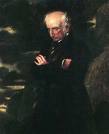 Surprised by joy — impatient as the Wind
I turned to share the transport–Oh! with whom
But Thee, deep buried in the silent tomb,
That spot which no vicissitude can find?Love, faithful love, recalled thee to my mind–
But how could I forget thee? Through what power,
Even for the least division of an hour,
Have I been so beguiled as to be blindTo my most grievous loss?–That thought’s return
Was the worst pang that sorrow ever bore,
Save one, one only, when I stood forlorn,
Knowing my heart’s best treasure was no more;
That neither present time, nor years unborn
Could to my sight that heavenly face restore.Elizabeth Barrett Browning(1806-1861) Rhyme Scheme:ABBA ABBA CDCDCD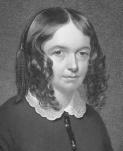 How do I love thee? Let me count the ways.
I love thee to the depth and breadth and height
My soul can reach, when feeling out of sight
For the ends of Being and ideal Grace.
I love thee to the level of everyday’s
Most quiet need, by sun and candle-light.
I love thee freely, as men strive for Right;
I love thee purely, as they turn from Praise.
I love thee with a passion put to use
In my old griefs, and with my childhood’s faith.
I love thee with a love I seemed to lose
With my lost saints, — I love thee with the breath,
Smiles, tears, of all my life! — and, if God choose,
I shall but love thee better after death.John Keats (1795-1821)  Rhyme Scheme:ABBA ABBA CDCDCD (The same as Milton’s)On First Looking into Chapman’s Homer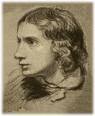 Much have I travell’d in the realms of gold,
And many goodly states and kingdoms seen;
Round many western islands have I been
Which bards in fealty to Apollo hold.Oft of one wide expanse had I been told
That deep-brow’d Homer ruled as his demesne;
Yet did I never breathe its pure serene
Till I heard Chapman speak out loud and bold:Then felt I like some watcher of the skies
When a new planet swims into his ken;
Or like stout Cortez when with eagle eyes
He star’d at the Pacific–and all his men
Look’d at each other with a wild surmise
Silent, upon a peak in Darien.Edna St. Vincent Millay (1892-1950)Rhyme Scheme: ABBA ABBA CDEDCE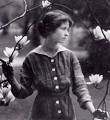 What lips my lips have kissed, and where, and why,
I have forgotten, and what arms have lain
Under my head till morning; but the rain
Is full of ghosts to-night, that tap and sighUpon the glass and listen for reply,
And in my heart there stirs a quiet pain,
For unremembered lads that not again
Will turn to me at midnight with a cry.Thus in the winter stands the lonely tree,
Nor knows what birds have vanished one by one,
Yet knows its boughs more silent than before:
I cannot say what loves have come and gone;
I only know that summer sang in me
A little while, that in me sings no more.Sonnet 19: When I consider how my light is spent		Petrarch – Renaissance era, considered the Father of HumanismBy John Milton 	(1608-1674)				Humanism – a belief that emphasizes the importance of 							  rather than the divine or supernatural matters; a movementWhen I consider how my light is spent,			  medieval scholasticism and a renewed interest in ancienct
··Ere half my days in this dark world and wide,		  Greek and Roman thought.
··And that one talent which is death to hide			Petrarch was Italian and wrote in Italian; he did not use iambic	
Lodged with me useless, though my soul more bent		  pentameter since that didn’t work well in Italian. 
To serve therewith my Maker, and present			  His sonnets are not so much about rhyme scheme as expression  
··My true account, lest He returning chide;			  of idea (and not always love themes). They lack an ending 
··“Doth God exact day-labor, light denied?”			  couplet which makes the poem less hard stamped at the end 
I fondly ask. But Patience, to prevent			  and more contemplative,That murmur, soon replies, “God doth not need		Petrarchan sonnets are more statement poems, unlike 
Either man’s work or His own gifts. Who best		  the Shakespeare’s argument style sonnets 	
Bear His mild yoke, they serve Him best. His state		   abbaabba cdcdcd
Is kingly: thousands at His bidding speed, 			   abbaabba cdecdeAnd post o’er land and ocean without rest;			   abbaabba cdedce	(and other possible rhyme schemes)	
They also serve who only stand and wait.”			Petrarchan sonnets were first written in English by Sir Thomas 							  Wyatt and Henry Howard Earl of Surrey		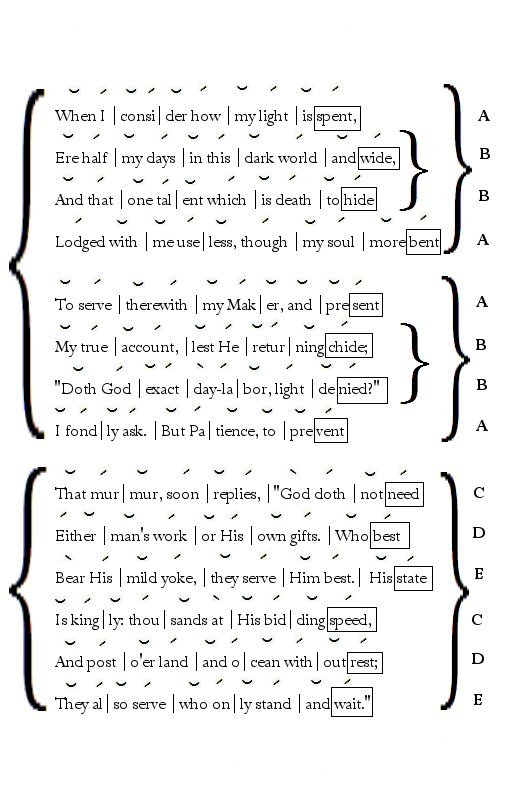 